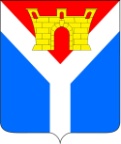 АДМИНИСТРАЦИЯ УСТЬ-ЛАБИНСКОГО ГОРОДСКОГО ПОСЕЛЕНИЯУСТЬ-ЛАБИНСКОГО РАЙОНАПОСТАНОВЛЕНИЕот 16.04.2019 г.							                            № 309город Усть-ЛабинскОб ограничении дорожного движения транспортных средств поулице Коллективная (на перекрестке ул. Коллективная и ул. Красноармейская) в городе Усть-ЛабинскеВ целях обеспечения безопасности дорожного движения в период проведения работ по аварийному восстановлению газопровода высокого давления по улице Коллективная (на перекрестке ул. Коллективная и ул. Красноармейская) в городе Усть-Лабинске, в соответствии с Федеральным законом от 10 декабря 1995 года № 196 - ФЗ «О безопасности дорожного движения», руководствуясь ст. 7 и ст. 14 Федерального закона от 6 октября 2003 года № 131-ФЗ «Об общих принципах организации местного самоуправления в Российской Федерации» п о с т а н о в л я ю:1.  Ограничить дорожное движение транспортных средств по улице Коллективная (на перекрестке ул. Коллективная и ул. Красноармейская) в городе Усть-Лабинске, с 22 апреля 2019 года по 27 апреля 2019 г.2. Рекомендовать ОМВД России по Усть-Лабинскому району (Артюков) обеспечить контроль за соблюдением Правил дорожного движения в рамках реализации мероприятий по ограничению дорожного движения по улице Коллективная (на перекрестке ул. Коллективная и ул. Красноармейская) в городе Усть-Лабинске 3. Отделу по общим и организационным вопросам администрации Усть-Лабинского городского поселения Усть-Лабинского района (Владимирова) разместить на официальном сайте администрации Усть-Лабинского городского поселения Усть-Лабинского района в сети «Интернет».4. Контроль за исполнением настоящего постановления возложить 
на главу Усть-Лабинского городского поселения Усть-Лабинского района
 С. В. Выскубова.5. Постановление вступает в силу на следующий день после официального опубликования.ГлаваУсть-Лабинского городского поселенияУсть-Лабинского района                                                                 С.В. Выскубов